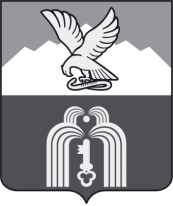 ИЗБИРАТЕЛЬНАЯ КОМИССИЯМуниципального образованияГОРОДА-КУРОРТА ПЯТИГОРСКАП О С Т А Н О В Л Е Н И Е30 июля 2021 г.                                                                                        № 38/296г. ПятигорскО регистрации кандидата в депутаты Думы города Пятигорска на выборах депутатов Думы города Пятигорска шестого созыва, выдвинутого избирательным объединением – Региональное отделение Социалистической политической партии «СПРАВЕДЛИВАЯ РОССИЯ-ПАТРИОТЫ-ЗА ПРАВДУ» в Ставропольском крае Месропова Е.Ж. по многомандатному избирательному округу № 3В соответствии со статьей 38 Федерального закона от 12 июня 2002  года № 67-ФЗ «Об основных гарантиях избирательных прав и права на участие в референдуме граждан Российской Федерации», статьей 29 Закона Ставропольского края от 12 мая 2017 года № 50-кз «О выборах в органы местного самоуправления муниципальных образований Ставропольского края», проверив соответствие порядка выдвижения избирательным объединением - Региональное отделение Социалистической политической партии «СПРАВЕДЛИВАЯ РОССИЯ-ПАТРИОТЫ-ЗА ПРАВДУ» в Ставропольском крае  кандидата  в депутаты Думы города Пятигорска на выборах депутатов Думы города Пятигорска шестого требованиям Федерального закона от 12 июня 2002  года № 67-ФЗ «Об основных гарантиях избирательных прав и права на участие в референдуме граждан Российской Федерации», Закона Ставропольского края от 12 мая 2017 года № 50-кз «О выборах в органы местного самоуправления муниципальных образований Ставропольского края» и необходимые для регистрации кандидата документы, Избирательная комиссия муниципального образования города-курорта Пятигорска,-ПОСТАНОВЛЯЕТ:Зарегистрировать Месропова Евгения Жозефовича, 1974 года рождения, выдвинутого избирательным объединением - Региональное отделение Социалистической политической партии «СПРАВЕДЛИВАЯ РОССИЯ-ПАТРИОТЫ-ЗА ПРАВДУ» в Ставропольском крае  по многомандатному избирательному округу № 3, кандидатом в депутаты Думы города Пятигорска на выборах депутатов Думы города Пятигорска  шестого созыва по многомандатному избирательному округу № 3, 30 июля 2021 года в 17 часов 11 минут.Выдать зарегистрированному кандидату в депутаты Думы города     Пятигорска на выборах депутатов Думы города Пятигорска шестого созыва Месропову Е.Ж. удостоверение о его регистрации.Передать сведения о зарегистрированном  кандидате в депутаты Думы города Пятигорска на выборах депутатов Думы города Пятигорска шестого созыва Месропове Е.Ж.  в средства массовой информации не позднее 30 июля 2021 года.Разместить настоящее постановление на официальном сайте муниципального образования города-курорта Пятигорска в информационно - телекоммуникационной сети «Интернет».Настоящее постановление подлежит опубликованию и вступает в силу со дня его подписания.Председатель                    						          М.В. Воронкин Секретарь 									       Ю.Л.Пивоварова